Печатное издание«ВЕСТНИК»29 июля 2022 г.№ 10 (223)Утвержден 15 декабря 2012 годарешением Думы МО «Майск» № 112с. Майск2022 г.Содержание1. Постановление № 72 от 01.07.2022 г. О внесении изменений в Постановление № 18 от 17.02.2022 г. «Об утверждении тарифов на подвоз питьевой воды населению для собственных нужд на территории МО «Майск» …………………………………….……………………….3-4 стр2. Распоряжение № 42 от 04.07.2022 г О внесении изменений в Распоряжение № 1 от 12.01.2022 г. «Об утверждении правил внутреннего трудового распорядка»…………………....................5-12 стр3. Постановление № 75 от 07.07.2022 г. Отчет об исполнении бюджета муниципального образования «Майск» за 1 полугодие 2022 года………………………………….……….13-20 стр4. Постановление № 76 от 07.07.2022 О выделении мест для размещения агитационных материалов и проведения агитационных публичных мероприятий в ходе подготовки и проведения выборов главы муниципального образования «Майск» 11 сентября 2022 года……………21-22 стр5. Постановление № 77 от 07.07.2022 г. О проверке технической готовности автоматизированной системы централизованного оповещения гражданской обороны и информирования населения муниципального образования « Майск» об угрозе возникновения или о возникновении чрезвычайных ситуаций.…………………………………………………………………..…...22-25 стр6. Постановление № 78 от 22.07.2022 г. Об утверждении порядка формирования и утверждения перечня налоговых льгот (налоговых расходов) в муниципальном образовании «Майск» по местным налогам в пределах полномочий, отнесенных законодательством российской федерации о налогах и сборах к ведению органов местного самоуправления…………………………25-28 стр7. Постановление № 79 от 25.07.2022 г. «Об утверждении порядка предоставления субсидий юридическим лицам (за исключением субсидий государственным (муниципальным) учреждениям), индивидуальным предпринимателям, физическим лицам-производителям товаров, работ, услуг из бюджета муниципального образования «Майск»……………………….29-43 стр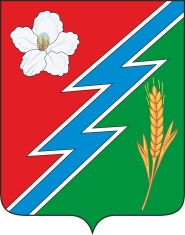 01.07.2022 г. № 72РОССИЙСКАЯ ФЕДЕРАЦИЯИРКУТСКАЯ ОБЛАСТЬОСИНСКИЙ МУНИЦИПАЛЬНЫЙ РАЙОНМАЙСКОЕ СЕЛЬСКОЕ ПОСЕЛЕНИЕ АДМИНИСТРАЦИЯПОСТАНОВЛЕНИЕО ВНЕСЕНИИ ИЗМЕНЕНИЙ В ПОСТАНОВЛЕНИЕ № 18 ОТ 17.02.2022 г. «ОБ УТВЕРЖДЕНИИ ТАРИФОВ НА ПОДВОЗ ПИТЬЕВОЙ ВОДЫ НАСЕЛЕНИЮ ДЛЯ СОБСТВЕННЫХ НУЖД НА ТЕРРИТОРИИ МО «МАЙСК»В соответствии с Федеральным законом от 7 декабря 2011 года № 416-ФЗ «О водоснабжении и водоотведении», Постановлением Правительства Российской Федерации от 13 мая 2013 года № 406 « О государственном регулировании тарифов в сфере водоснабжения и водоотведения», методическими указаниями по расчету регулируемых тарифов в сфере водоснабжения и водоотведения, утвержденными приказом ФСТ Российской федерации от 27 декабря 2013 года № 1746-э, законом Иркутской области от 6 ноября 2012 года № 114-ОЗ «О наделении органов местного самоуправления отдельными областными государственными полномочиями в сфере водоснабжения и водоотведения», руководствуясь статьей 32 Устава муниципального образования « Майск»ПОСТАНОВЛЯЮ:1.Пункт 1 Постановления № 18 от 17.02.2022 г. «Об утверждении тарифов на подвоз питьевой воды населению для собственных нужд на территории МО «Майск» изложить в новой редакции:1.1. Установить и ввести в действие с 1 марта 2022 года по 31 декабря 2022 г. тариф на подвоз питьевой воды для всех групп потребителей МО «Майск», в размере 544,00 рублей за 1 куб. м. для ИП «Яковлев Д.О.»2. Настоящее постановление опубликовать «Вестнике» и разместить на официальном сайте администрации МО «Майск».3. Контроль за исполнением настоящего постановления возложить на общий отдел администрации.Глава  муниципального образования «Майск»			А.И.Серебренников Приложение № 1 к постановлению  № 18 от 17.02.2022 г.( в редакции от 01.07.2022 г № 71)АДМИНИСТРАЦИЯ МУНИЦИПАЛЬНОГО ОБРАЗОВАНИЯ «МАЙСК»РАСШИФРОВКА ЗАТРАТ ПО ПОДВОЗУ ПИТЬЕВОЙ ВОДЫ НАСЕЛЕНИЮДЛЯ СОБСТВЕННЫХ НУЖД ПО МО « МАЙСК» НА 2022 ГОД.1.Оплата труда водителя за год -385115,28  рублей2. Начисления на оплату труда ( 30,2%) 116304,81 рублей3.Оплата воды 12600*12 месяцев=151200 рублей в год.4.ГСМ на подвоз воды населению. 2958,39  литров в год *64,90 рублей=192000,00   рублей в год.5. Дизельное масло-4000,00 рублей в год6. Запчасти на втомобиль-45000,00 рублей в год.7. Амортизация автомобиля -85037,04 рублей в год.ИТОГО: 978657,13Объем воды  -150 куб. м.*12=1800 куб. м. 978657,13:1800=544,00ИТОГО: 1 куб. м. воды по подвозу населению =544,00 рублей.Специалист по тарифам                                                              А.М. Юхнович04.07.2022г. №42РОССИЙСКАЯ ФЕДЕРАЦИЯИРКУТСКАЯ ОБЛАСТЬОСИНСКИЙ МУНИЦИПАЛЬНЫЙ РАЙОНМАЙСКОЕ СЕЛЬСКОЕ ПОСЕЛЕНИЕАДМИНИСТРАЦИЯРАСПОРЯЖЕНИЕО ВНЕСЕНИИ ИЗМЕНЕНИЙ В РАСПОРЯЖЕНИЕ № 1 ОТ 12.01.2022 Г. «ОБ УТВЕРЖДЕНИИ ПРАВИЛ ВНУТРЕННЕГО ТРУДОВОГО РАСПОРЯДКА»На основании Трудового кодекса Российской Федерации, Федерального закона от 02 марта 2007 года № 25-ФЗ «О муниципальной службе в Российской Федерации», Закона Иркутской области от 15 октября2007 года № 88-ОЗ «Об отдельных вопросах муниципальной службы в Иркутской области», Устава муниципального образования «Майск»РАСПОРЯЖАЮСЬ:1. Внести в Правила внутреннего трудового распорядка, утвержденные распоряжением № 1 от 12.01.2022 «Об утверждении Правил внутреннего трудового распорядка» следующие изменения:1) главу 4 дополнить абзацем следующего содержания:«Направление инвалидов в служебные командировки допускается только с их письменного согласия и при условии, если это не запрещено им по состоянию здоровья в соответствии с медицинским заключением, выданным в порядке, установленном федеральными законами и иными нормативными правовыми актами Российской Федерации. При этом указанные работники должны быть в письменной форме ознакомлены со своим правом отказаться от направления в служебную командировку».2. Настоящее распоряжение вступает в законную силу с момента подписания.3. Опубликовать настоящее распоряжение в печатном издании «Вестник» муниципального образования «Майск»Глава  муниципального образования «Майск»                                                          А.И.Серебренников                                                          «Утверждаю»                                                                          Глава муниципального                                                                                                                                                          образования «Майск»                                                                                       __________А.И.Серебренников                                                             Распоряжение № 1 от 12 января 2022г.(в редакции от 04.07.2022 Распоряжение № 42)Правилавнутреннего трудового распорядка для работников администрациимуниципального образования «Майск»1.Общие положения1.1.Правила внутреннего трудового распорядка для работников администрации муниципального образования «Майск» разработаны, с целью способствовать укреплению трудовой дисциплины, рациональному использованию рабочего времени. 1.2.На работников администрации распространяются правила и обязанности, предусмотренные трудовым Кодексом РФ1.3.Все вопросы, связанные с применением Правил, решаются руководством администрации в пределах предоставленных ему прав, Решением Думы №173 от 01.12.2016г. «Об утверждении Положения о муниципальной службе в муниципальном образовании «Майск» и в случаях, предусмотренных законодательством РФ и настоящими Правилами, совместно или по согласованию с кадрами.2.Порядок приема на работуПри поступлении на работу гражданин представляет -  личное заявление;-  паспорт;- трудовую книжку, за исключением случаев, когда трудовой  договор     заключается впервые;- документ об образовании, о квалификации;- страховое свидетельство государственного пенсионного  страхования;- свидетельство о присвоении ИНН- документы воинского учета – для военнообязанных.2.2.     Прием на работу оформляется распоряжением Главы муниципального образования, изданным на основе заключенного трудового договора. Распоряжение объявляется работнику под расписку в трехдневный срок со дня подписания трудового договора.Фактическое допущение к работе считается с момента заключения трудового договора, независимо от того, был ли прием на работу оформлен надлежащим образом.Гражданину, принятому на работу, в том числе при его переводе, может устанавливаться испытание. Условие об испытании и его срок указывается в трудовом договоре.Установленный срок испытания не может быть продлен. Отсутствие в трудовом договоре условия об испытании означает, что работник принят без испытания.В период испытания на работника распространяются положения Федеральных законов, иных нормативных правовых актов, приказов и распоряжений администрации МО «Майск», содержащих нормы трудового права, коллективного договора, настоящих Правил.В срок испытания не засчитываются период временной нетрудоспособности и другие периоды, когда работник отсутствовал на работе по уважительным причинам.2.4. При поступлении на работу или при его переводе в установленном порядке руководство обязано:- ознакомить с Уставом администрации МО «Майск», Положением о муниципальной службе в муниципальном образовании «Майск», настоящими правилами, коллективным договором;- ознакомить с должностной инструкцией, условиями и оплатой труда.3.Основные права и обязанности работников3.1. Работник имеет право:1) ознакомление с документами, устанавливающими его права и обязанности по замещаемой должности муниципальной службы, критериями оценки качества исполнения должностных обязанностей и условиями продвижения по службе;2) обеспечение организационно-технических условий, необходимых для исполнения должностных обязанностей;3) оплату труда и другие выплаты в соответствии с трудовым законодательством, законодательством о муниципальной службе и трудовым договором (контрактом);4) отдых, обеспечиваемый установлением нормальной продолжительности рабочего (служебного) времени, предоставлением выходных дней и нерабочих праздничных дней, а также ежегодного оплачиваемого отпуска;5) получение в установленном порядке информации и материалов, необходимых для исполнения должностных обязанностей, а также на внесение предложений о совершенствовании деятельности органа местного самоуправления, избирательной комиссии муниципального образования;6) участие по своей инициативе в конкурсе на замещение вакантной должности муниципальной службы;7) получение дополнительного профессионального образования в соответствии с муниципальным правовым актом за счет средств местного бюджета;8) защиту своих персональных данных;9) ознакомление со всеми материалами своего личного дела, с отзывами о профессиональной деятельности и другими документами до внесения их в его личное дело, а также на приобщение к личному делу его письменных объяснений;10) объединение, включая право создавать профессиональные союзы, для защиты своих прав, социально-экономических и профессиональных интересов;11) рассмотрение индивидуальных трудовых споров в соответствии с трудовым законодательством, защиту своих прав и законных интересов на муниципальной службе, включая обжалование в суд их нарушений;12) пенсионное обеспечение в соответствии с законодательством Российской Федерации.3.2. Работник обязан:1) соблюдать Конституцию Российской Федерации, федеральные конституционные законы, федеральные законы, иные нормативные правовые акты Российской Федерации, Устав, законы и иные нормативные правовые акты Иркутской области, Устав муниципального образования «Майск» и иные муниципальные правовые акты и обеспечивать их исполнение;2) исполнять должностные обязанности в соответствии с должностной инструкцией;3) соблюдать при исполнении должностных обязанностей права, свободы и законные интересы человека и гражданина независимо от расы, национальности, языка, отношения к религии и других обстоятельств, а также права и законные интересы организаций;4) соблюдать установленные в органе местного самоуправления муниципального образования «Майск» правила внутреннего трудового распорядка, должностную инструкцию, порядок работы со служебной информацией;5) поддерживать уровень квалификации, необходимый для надлежащего исполнения должностных обязанностей;6) не разглашать сведения, составляющие государственную и иную охраняемую федеральными законами тайну, а также сведения, ставшие ему известными в связи с исполнением должностных обязанностей, в том числе сведения, касающиеся частной жизни и здоровья граждан или затрагивающие их честь и достоинство;7) беречь государственное и муниципальное имущество, в том числе предоставленное ему для исполнения должностных обязанностей;8) представлять в установленном порядке предусмотренные законодательством Российской Федерации сведения о себе и членах своей семьи;9) сообщать представителю нанимателя (работодателю) о выходе из гражданства Российской Федерации в день выхода из гражданства Российской Федерации или о приобретении гражданства иностранного государства в день приобретения гражданства иностранного государства;10) соблюдать ограничения, выполнять обязательства, не нарушать запреты, которые установлены  Федеральным законом от 02 марта 2007года 25-ФЗ "О муниципальной службе в Российской федерации» и другими федеральными законами;11) уведомлять в письменной форме представителя нанимателя (работодателя) о личной заинтересованности при исполнении должностных обязанностей, которая может привести к конфликту интересов, и принимать меры по предотвращению подобного конфликта.4.Основные права и обязанности администрации4.1. Администрация имеет право:- заключать, изменять и расторгать трудовые договора с работниками в порядке и на условиях, которые установлены Кодексом, иными федеральными законами;- вести коллективные договора и заключать коллективные договора;- поощрять работников за добросовестный эффективный труд;- требовать от работников исполнения ими трудовых обязанностей и бережного отношения к имуществу Администрации и других работников, соблюдения правил внутреннего трудового распорядка Администрации;- привлекать работников  к дисциплинарной и материальной ответственности  в порядке, установленном Кодексом, иными федеральными законами.4.2. Администрация обязана:- соблюдать законодательство о труде;- осуществлять меры, направленные на наиболее полное использование внутренних резервов, научную организацию труда;- поддерживать и поощрять работников;- обеспечивать соблюдение трудовой дисциплины, устраняя потери рабочего времени, формируя стабильный коллектив, применяя меры воздействия к нарушителям трудовой дисциплины;- обеспечивать надлежащее техническое оборудование рабочих мест и создавать условия работы, соответствующие правилам по охране труда, правилам по технике безопасности, санитарным нормам и правилам и др.;- постоянно контролировать соблюдение работниками всех требований инструкции по технике безопасности, противопожарной охране;- выдавать заработную плату в сроки, установленные настоящими Правилами.- направление инвалидов в служебные командировки допускается только с их письменного согласия и при условии, если это не запрещено им по состоянию здоровья в соответствии с медицинским заключением, выданным в порядке, установленном федеральными законами и иными нормативными правовыми актами Российской Федерации. При этом указанные работники должны быть в письменной форме ознакомлены со своим правом отказаться от направления в служебную командировку».5. Режим работы и время отдыха5.1. Нормальная продолжительность рабочего времени – 40 часов в неделю. В администрации МО «Майск» устанавливается пятидневная рабочая неделя с двумя выходными днями (суббота, воскресенье).Рабочий день начинается в 8 часов 30 минут и заканчивается для женщин в 16 часов 45 минут (Постановление Верховного Совета РСФСР «О неотложных мерах по улучшению положения женщин, семьи, охраны материнства и детства на селе» №298/3-1 от 01.11.1990г.) для мужчин в 17 часов 30 минут.Перерыв на обед с 13 до 14 часов.Продолжительность работы накануне праздничных дней уменьшается на один час. Изменение времени начала и окончания рабочего дня возможно по согласованию с главой администрации.5.2. Глава администрации может с согласия Работника при необходимости привлекать его к выполнению своих должностных обязанностей за пределами нормальной продолжительности рабочего времени, а также в выходные дни, с предоставлением другого дня для отдыха.5.3. Очередность предоставления оплачиваемых отпусков определяется ежегодно в соответствии с графиком отпусков, утвержденным главой администрации по согласованию с кадрами, не позднее, чем за две недели до наступления календарного года.6.Оплата труда 6.1.  Денежное содержание работников администрации МО «Майск» производится на основании:- Положения о размере и условиях оплаты труда выборного должностного лица - главы муниципального образования «майск»;           - Положения о размере и условиях оплаты труда муниципальных служащих органов местного самоуправления муниципального образования «Майск»;- Положения об оплате труда работников, замещающих должности, не являющиеся должностями муниципальной службы в администрации муниципального образования «Майск», и вспомогательного персонала администрации муниципального образования «Майск» и состоит из:- должностного оклада по занимаемой должности;- надбавки к должностному окладу за квалификационный разряд (классный чин);- надбавки за выслугу лет;- надбавки к должностному окладу за особые условия;- ежемесячного денежного поощрения и премий по результатам работы работников аппарата. 7. Поощрения за труд7.1. За успешное и добросовестное исполнение  работников своих должностных обязанностей, продолжительную и безупречную работу, выполнение заданий особой важности и сложности к нему применяются следующие поощрения:- объявление  благодарности;- предоставление оплачиваемого отгула;- награждение грамотой администрации.7.2. За особые трудовые заслуги работники представляются в вышестоящие органы к поощрению, награждению орденами, медалями, почетными грамотами, нагрудными знаками и к присвоению Почетных званий.8. Ответственность за нарушение трудовой дисциплины 8.1. Неисполнение или ненадлежащие исполнение по вине работника возложенных на него трудовых обязанностей влечет за собой применение к нему дисциплинарного взыскания, а также применение иных мер, предусмотренных следующим законодательством.8.2. За нарушение трудовой дисциплины руководство администрации применяет следующие дисциплинарные взыскания:- замечания;- выговор;- увольнение по соответствующим основаниям.8.3. Работник, допустивший дисциплинарный проступок, может быть временно (не более чем на месяц), до решения вопроса о его дисциплинарной ответственности, отстранен от исполнения должностных обязанностей с сохранением денежного содержания. Отстранение работника от исполнения должностных обязанностей в этом случае производится распоряжением главы муниципального образования.8.4. До применения дисциплинарного взыскания от нарушителя трудовой дисциплины должны быть затребованы объяснения в письменной форме. В случае отказа работника дать объяснения составляется соответствующий акт.Отказ работника дать объяснения не может служить препятствием для применения взыскания.Дисциплинарное взыскание применяется непосредственно за обнаружением пропуска, но не позднее одного месяца со дня его обнаружения, не считая времени болезни или пребывания работника в отпуске.Дисциплинарное взыскание не может быть применено позднее 6 месяцев со дня совершения проступка, а по результатам ревизии, проверки финансово-хозяйственной деятельности или аудиторской проверки – позднее двух лет со дня его совершения.За каждый дисциплинарный проступок может быть применено только одно дисциплинарное взыскание.При применении взыскания должны учитываться тяжесть совершенного проступка, обстоятельства, при которых он совершен, предшествующая работа и поведение работника.8.5. Приказ о применении дисциплинарного взыскания с указанием мотивов его применения объявляется работнику, подвергнутому взысканию, под расписку в течение трех рабочих дней со дня издания. В случае отказа работника подписать указанный приказ составляется соответствующий акт.8.6. Дисциплинарное взыскание может быть обжаловано работником в государственных инспекциях труда или органах по рассмотрению индивидуальных трудовых споров.8.7. Если в течении года со дня применения дисциплинарного взыскания работник не был подвергнут новому дисциплинарному взысканию, то он считается не имеющем дисциплинарного взыскания.8.8. В течении срока действия дисциплинарного взыскания меры поощрения, указанные в настоящих Правилах, к работнику не применяются.9. Порядок прекращения трудовых договоров.9.1. Трудовой договор может быть прекращен по основаниям, предусмотренным трудовым Кодексом РФ, Федеральным законом «Об основах государственной службы РФ» и другими федеральными законами, в том числе в случаях:- Достижения работника предельного возраста, установленного для замещения государственной должности государственной службы;- прекращения гражданства РФ;- несоблюдение обязанностей и ограничений, установленных для замещения муниципального служащего федеральным законом «Об общих принципах организации местного самоуправления Российской Федерации».- разглашения сведений, составляющих государственную или иную охраняемую законом тайну.9.2. Работник имеет права расторгнуть трудовой договор, предупредив об это работодателя письменно за две недели.По истечении этого срока работник вправе прекратить работу. В последний день работы работодатель обязан выдать работнику трудовую книжку, другие документы, связанные с работой, по письменному заявлению работника и произвести с ним окончательный расчет.По соглашению между работником и руководством администрации трудовой договор может быть расторгнут  и  до истечения срока предупреждение об увольнении.9.3. Расторжение трудового договора по инициативе руководства администрации в случаях, предусмотренных законодательством РФ, не допускается без предварительного согласия или учета мнения кадров.9.4. Прекращение трудового договора оформляется распоряжением главы муниципального образования. Запись о причине увольнения в трудовой книжке должна приводиться в точном соответствии с формулировками Трудового Кодекса РФ или иного федерального закона, формулировкой приказа о расторжении трудового договора и со ссылкой на соответствующую статью, пункт Трудового Кодекса РФ или иного федерального закона.Днем увольнения является последний день работы.Настоящие Правила разработаны в соответствии с Трудовым Кодексом РФ и Федеральным законом «Об общих принципах организации местного самоуправления в Российской Федерации».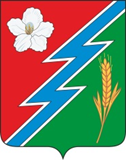 07.07.2022г. № 75РОССИЙСКАЯ ФЕДЕРАЦИЯИРКУТСКАЯ ОБЛАСТЬОСИНСКИЙ МУНИЦИПАЛЬНЫЙ РАЙОНМАЙСКОЕ СЕЛЬСКОЕ ПОСЕЛЕНИЕАДМИНИСТРАЦИЯПОСТАНОВЛЕНИЕОТЧЕТ ОБ ИСПОЛНЕНИИ БЮДЖЕТАМУНИЦИПАЛЬНОГО ОБРАЗОВАНИЯ«МАЙСК» ЗА 1 ПОЛУГОДИЕ 2022 ГОДАВо исполнение статьи 39,  пункта 1 статьи 154  Бюджетного кодекса РФ, статьи 52 Федерального закона «Об общих принципах организации местного самоуправления РФ» от 06 октября 2003 года № 131-ФЗ, пункта 4 статьи 35 Положения «О бюджетном процессе МО «Майск», утвержденного решением Думы МО «Майск» от 21 июля 2016 года № 152 (в редакции Решения Думы МО «Майск» № 21 от 27 декабря 2018 года), согласно отчета «Об исполнении  бюджета муниципального образования  Майск за 1 полугодие 2022 год» исполнение бюджета МО «Майск» по доходам составило 8 млн. 700 тыс. рублей или 50,3% от  планового назначения, по расходам 8 млн. 664  тыс. рублей или 43,9 %;Собственные доходы поступили в сумме 2472,34 тыс. рублей или 59,7 % к годовому назначениюФинансовая помощь из областного бюджета выделена в размере 6228,41 тыс. руб. или 47,4 % от годового назначения, из них:Дотация на выравнивание уровня бюджетной обеспеченности – 5483,3 тыс. руб. или 46,9%.;субвенции бюджетам поселении на выполнение передаваемых полномочий субъектов РФ 22,61 тыс. рублей или 44,7%;субвенции бюджетам поселений на осуществление полномочий по первичному воинскому учету на территориях, где отсутствуют военные комиссариаты 71,4 тыс. рублей или 47,1%; Средства местного бюджета МО «Майск» были направлены на финансирование следующих расходов:- заработная плата и начисления на нее – 6564,97 тыс. рублей или 75 % в структуре расходов;- коммунальные услуги – 277,77 тыс. рублей;- воинский учет – 71,4 тыс.рублей,-общеэкономические вопросы (тарифы)– 22,61 тыс. рублей- дорожный фонд -327,37 тыс.рублейРуководствуясь пунктом 1 части 1 статьи 6, статьями 44-45, 57-59, Устава муниципального образования «Майск»ПОСТАНОВЛЯЮ:1.Отчет начальника финансового отдела администрации муниципального образования «Майск» (Н.И.Брянцева) «Об исполнении бюджета муниципального образования «Майск» за 1 полугодие 2022 года» утвердить.2.Финансовому отделу администрации МО «Майск» (Н.И.Брянцевой) усилить работу по формированию доходной части местного бюджета,  минимизации и целевого исполнения расходной части бюджета.3. Настоящее постановление опубликовать в «Вестнике» и обнародовать на официальном сайте администрации муниципального образования «Майск» www.maisk-adm.ru.4.Контроль за исполнением настоящего постановления оставляю за собой.Глава муниципального образования «Майск» А.И.СеребренниковПриложение №1к постановлению МО «Майск»от 07.07.2022г. №75ПОЯСНИТЕЛЬНАЯ ЗАПИСКАк отчету «Об исполнении бюджета Администрациимуниципального образования  «Майск» за 1 полугодие 2022 года».Исполнение бюджета муниципального образования проходит в соответствии с принятым решением Думы « О бюджете МО « Майск» на 2022 год» Налоговая политика направлены на полноту мобилизации собственных доходов, оперативное осуществление финансирования, контроль над целевым использованием бюджетных средств. Финансирование расходной части местного бюджета осуществляется в соответствии с финансовыми нормативами  и социальными нормами.ДОХОДЫИсполнение доходной части местного бюджета за 1 полугодие 2022 года составило 8700,75 тысяч рублей или 50,3 % к годовому назначению.Финансовая помощь из областного бюджета выделена в размере 6228,41 тыс. руб. или 47,4 % от годового назначения, из них:Дотация на выравнивание уровня бюджетной обеспеченности – 5483,30 тыс. руб. или 46,9%.;субвенции бюджетам поселении на выполнение передаваемых полномочий субъектов РФ 22,61 тыс. рублей или 44,7%;субвенции бюджетам поселений на осуществление полномочий по первичному воинскому учету на территориях, где отсутствуют военные комиссариаты 71,4 тыс. рублей или 47,1%;  Собственные доходы за отчетный период сформированы в сумме  2472,34 тысяч рублей или 59,7 % к годовому назначению. Поступление собственных доходов за отчетный период по видам налогов составляет:Платежи по налогу на доходы с физических лиц поступили на сумму 224,63  тыс. рублей или 59,4 %   к годовому назначению. Доходы от уплаты акцизов поступила в сумме 1264,39 или  54,2 % к годовому назначениюЕдиный сельскохозяйственный налог 6,14  тыс. рублей или 70,7%   к годовому назначениюНалог на имущество физических лиц 6,61 тыс. рублей или 44,1 %   к годовому назначениюЗемельный налог в сумме 171,20 тыс. руб. или 25,6 % к годовому назначению.Арендная плата за земельные участки 182,78 тыс. рублей или 34,8 %   к годовому назначениюДоходы от реализации имущества, находящегося в государственной и муниципальной собственности – 511,53 тыс. рублей или 511,5 %  к годовому назначениюДоходы от продажи земельных участков находящихся в собственности сельских поселений 98,81 тыс. рублей или 98,8%  к годовому назначениюРАСХОДЫОбщий объем расходов за  1 полугодие 2022 года составил 8664,57тысяч рублей или 43,9  % к годовому назначению.Расходы на органы самоуправления составили 3859,64 тыс. руб. или 52,4 % к годовому назначению. Из них на оплату труда выделено:3264,42 тысяч рублей или 50 % к годовому назначению.в том числе по разделу 0102 (глава муниципального образования) оплата труда 409,25 тысяч рублей или 55,6 % к годовому назначению; Начисления на оплату труда 121,22 тысяч рублей или 54,5 % к годовому назначению0104 (центральный аппарат) оплата труда 1176,97 тысяч рублей или 54,7%  к годовому назначению; Начисления на оплату труда 336,68 тысяч рублей или 51,9 % к годовому назначению;-Прочие расходы составили 207,55 тысяч рублей или 44,4% к годовому назначению, в том числе на оплату связи 26,52 тысяч рублей; оплата электроэнергии 97,76 тысяч рублей; Уплата налогов, сборов и иных платежей 5,85 тысяч рублей или 12,4 % к годовому назначению 0106 (финансовый отдел) оплата труда 975,39 тысяч рублей или 54,3 % к годовому назначению; начисления на оплату труда 244,91 тысяч рублей или 45,2% к годовому назначению Расходы по разделу 0203 (воинский учет) составили 71,4 тысяч рублей или 47,1 % к годовому назначению в том числе заработная плата – 54,82 тысяч рублей или 47,7 % к годовому назначению, начисления на заработную  плату -16,58 тысяч рублей или 47,8 % к годовому назначению, -по разделу 0401 общеэкономические вопросы (тарифы)– 22,61 тыс. рублей в том числе заработная плата – 17,43 тысяч рублей или 48,0 % к годовому назначению, начисления на заработную плату – 5,18 тысяч рублей или 47,1 % к годовому назначению. - по разделу 0409 дорожный фонд – 327,38 тыс. рублей, в том числе на отсыпку дороги в селе Майск по улице Менделеева 102,25 тысяч рублей,  - по разделу 0503 благоустройство  -204,52 тысяч рублей или 65,1 % к годовому назначению Финансирование по разделу «Культура и кинематография» 4100,39 тысяч рублей или 56,7 % к годовому назначению, в том числе на оплату труда работникам культуры 3229,15 тысяч рублей, по проекту перечня народных инициатив на приобретение костюмов и штор для нужд Майского КДЦ -  518,80 тысяч рублей в том числе из местного бюджета 15,6 тысяч рублейФинансирование по разделу 1102 (физическая культура и спорт) 73,6 тысячи рублей  или 9831 % к годовому назначениюПереданные полномочия в район  - 5,00 тысяч рублей или 7,3 % к годовому назначениюКредиторская задолженность по состоянию на 01.07.2022 года отсутствует.Начальник финансового отдела МО «Майск» Н.И.Брянцева07.07.2022г. №76РОССИЙСКАЯ ФЕДЕРАЦИЯИРКУТСКАЯ ОБЛАСТЬОСИНСКИЙ МУНИЦИПАЛЬНЫЙ РАЙОНМАЙСКОЕ СЕЛЬСКОЕ ПОСЕЛЕНИЕАДМИНИСТРАЦИЯПОСТАНОВЛЕНИЕО ВЫДЕЛЕНИИ МЕСТ ДЛЯ РАЗМЕЩЕНИЯ АГИТАЦИОННЫХ МАТЕРИАЛОВ И ПРОВЕДЕНИЯ АГИТАЦИОННЫХ ПУБЛИЧНЫХ МЕРОПРИЯТИЙ В ХОДЕПОДГОТОВКИ И ПРОВЕДЕНИЯ ВЫБОРОВ ГЛАВЫ МУНИЦИПАЛЬНОГО ОБРАЗОВАНИЯ «МАЙСК»11 СЕНТЯБРЯ 2022 ГОДАВ целях обеспечения гарантии граждан на получение информации о выборах и оказания содействия зарегистрированным кандидатам и избирательным объединениям в организации и проведении агитационных публичных мероприятий, в соответствии с пунктом 1 статьи 53, пунктом 7 статьи 54 Федерального Закона от 12 июня 2002 года № 67-ФЗ «Об основных гарантиях избирательных прав и права на участие в референдуме граждан Российской Федерации», руководствуясь  статьей 32 Устава муниципального образования «Майск»ПОСТАНОВЛЯЮ:1.Выделить специальные места для размещения печатных агитационных материалов, связанных с выборами Главы муниципального образования «Майск» восьмого созыва 19 сентября 2021 года на территории каждого избирательного участка:1.1. по избирательному участку №1229 с. Майск:- доска объявлений ул.Трактовая, 6 Б- доска объявлений ул.Трактовая, 7- доска объявлений ул.Трактовая, 8- здание водокачки ул. Майская 23 А- здание водокачки ул. Майская 44 А- здание водокачки ул. Мичурина 14 А- здание водокачки ул. Колхозная 2 А1.2. по избирательному участку №1230 д.Абрамовка:– доска объявлений ул.Центральная, 17Б2.Настоящее постановление опубликовать в Печатном издании «Вестник» и разместить на официальном сайте администрации МО «Майск» www.maisk- adm.ru3. Контроль за исполнением настоящего постановления оставляю за собой.Глава муниципального образования «Майск»А.И.Серебренников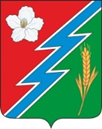 07.07.2022г. №77РОССИЙСКАЯ ФЕДЕРАЦИЯИРКУТСКАЯ ОБЛАСТЬОСИНСКИЙ МУНИЦИПАЛЬНЫЙ РАЙОНМАЙСКОЕ СЕЛЬСКОЕ ПОСЕЛЕНИЕАДМИНИСТРАЦИЯПОСТАНОВЛЕНИЕ О ПРОВЕРКЕ ТЕХНИЧЕСКОЙ ГОТОВНОСТИ АВТОМАТИЗИРОВАННОЙ СИСТЕМЫ ЦЕНТРАЛИЗОВАННОГО ОПОВЕЩЕНИЯ ГРАЖДАНСКОЙ ОБОРОНЫ И ИНФОРМИРОВАНИЯ НАСЕЛЕНИЯ МУНИЦИПАЛЬНОГО ОБРАЗОВАНИЯ « МАЙСК» ОБ УГРОЗЕ ВОЗНИКНОВЕНИЯ ИЛИ О ВОЗНИКНОВЕНИИ ЧРЕЗВЫЧАЙНЫХ СИТУАЦИЙ.В соответствии с Федеральным законом от 21 декабря 1994 года  № 68-ФЗ «О защите населения и территорий от чрезвычайных ситуаций природного и техногенного характера», в целях определения технической готовности автоматизированной системы централизованного оповещения гражданской обороны и информирования населения Осинского района об угрозе возникновения или о возникновении чрезвычайных ситуаций, распоряжением Правительства Иркутской области от 17 февраля 2022 года №74-рп, руководствуясь пунктом 9 части 1 статьи 6, статьи 32 Устава муниципального образования «Майск»ПОСТАНОВЛЯЮ:1. Создать комиссию для комплексной проверки технической готовности автоматизированной системы централизованного оповещения гражданской обороны и информирования населения муниципального образования «Майск» об угрозе возникновения или о возникновении чрезвычайных ситуаций. Приложение № 1. 2. Председателю  комиссии: (Серебренникову А.И.):2.1. Провести комплексную проверку технической готовности АСЦО ГО;2.2. Обеспечить информирование населения в местных средствах массовой информации о предстоящих комплексных проверках местных систем оповещения;2.3. По результатам проверок местных систем оповещения утвердить и представить до 22 июля  2022 года в отдел ГОЧС и ПБ акты о состоянии местных систем оповещения по форме.2.4. Постановление № 42 от 12.03.2018 г. считать утратившим силу.3. Настоящее постановление опубликовать в «Вестнике» и обнародовать на официальном сайте администрации муниципального образования «Майск» www.maisk-adm.ru.4. Контроль за исполнением настоящего постановления оставляю за собой.Глава муниципального образования «Майск»Серебренников А.ИПриложение 1к постановлению главы  МО « Майск» от 07.07.2022 г. № 77СОСТАВСостав комиссии для комплексной проверки технической готовностиавтоматизированной системы централизованного оповещения гражданскойобороны и информирования населения муниципального образования «Майск»  об угрозе возникновения или о возникновении чрезвычайных ситуаций.Приложение 2 к постановлению главы МО «Майск»от 07.07.2022 № 77АКТпроверки технического 	состояния автоматизированной системы оповещения .с. Майск  Комиссия в составе:Председатель комиссии  ________________________________________________Члены комиссии:_____________________________________________________________________________________________________________________________Составили настоящий акт о том, что провели проверку технического состояния автоматизированной системы оповещения (отражаются результаты проверки   согласно плану, утвержденному распоряжением Правительства Иркутской области от 17 февраля 2022 года №74-рп, а так же результаты прохождения учебных и контрольных сигналов оповещения ГО, управляющих сигналов и работы средств оповещения ГО, информирования населения в учебных целях), следующей аппаратуры: ВЫВОДЫ: (дается оценка готовности местной системы оповещения ГО в целом (готова, не готова) и отдельно по следующим позициям:по приему речевых сигналов оповещения ГО – готова/ не готовапо приему управляющего сигнала и включению электросирен – готова/не готова;Председатель комиссии: ____________________________ _________________                                                                                                  (подпись /расшифровка)Члены комиссии: ____________________________________________________                                                                                                  (подпись /расшифровка)___________________________________________________________________                                                                                                  (подпись /расшифровка)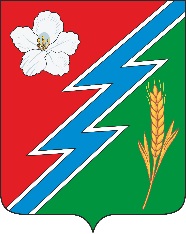 22.07.2022 г. № 78РОССИЙСКАЯ ФЕДЕРАЦИЯИРКУТСКАЯ ОБЛАСТЬОСИНСКИЙ МУНИЦИПАЛЬНЫЙ РАЙОНМАЙСКОЕ СЕЛЬСКОЕ ПОСЕЛЕНИЕАДМИНИСТРАЦИЯПОСТАНОВЛЕНИЕОБ УТВЕРЖДЕНИИ ПОРЯДКА ФОРМИРОВАНИЯ И УТВЕРЖДЕНИЯ ПЕРЕЧНЯ НАЛОГОВЫХ ЛЬГОТ (НАЛОГОВЫХ РАСХОДОВ) В МУНИЦИПАЛЬНОМ ОБРАЗОВАНИИ «МАЙСК» ПО МЕСТНЫМ НАЛОГАМ В ПРЕДЕЛАХ ПОЛНОМОЧИЙ, ОТНЕСЕННЫХ ЗАКОНОДАТЕЛЬСТВОМ РОССИЙСКОЙ ФЕДЕРАЦИИ О НАЛОГАХ И СБОРАХ К ВЕДЕНИЮ ОРГАНОВ МЕСТНОГО САМОУПРАВЛЕНИЯВ соответствии со ст. 174.3 Бюджетного кодекса Российской Федерации, Постановлением Правительства Иркутской области от 24 апреля 2019 г. № 330-пп «Об установлении порядка формирования перечня налоговых расходов Иркутской области», руководствуясь ч. 4 ст. 55 Уставом муниципального образования «Майск»ПОСТАНОВЛЯЮ:1. Утвердить прилагаемый Порядок формирования и утверждения перечня налоговых льгот (налоговых расходов) в муниципальном образовании «Майск» по местным налогам в пределах полномочий, отнесенных законодательством Российской Федерации о налогах и сборах к ведению органов местного самоуправления (Приложение №1).2. Настоящее постановление опубликовать на официальном сайте администрации муниципального образования «Майск»  www.maisk-adm.ru.3. Контроль за исполнением настоящего постановления оставляю за собой.Врио главы муниципального образования  «Майск» Е.А.МалееваПриложение №1 к Постановлениюот 22.07.2022г. №78ПОРЯДОК ФОРМИРОВАНИЯ И УТВЕРЖДЕНИЯ ПЕРЕЧНЯ НАЛОГОВЫХ ЛЬГОТ (НАЛОГОВЫХ РАСХОДОВ) В МУНИЦИПАЛЬНОМ ОБРАЗОВАНИИ «МАЙСК» ПОМЕСТНЫМ НАЛОГАМ В ПРЕДЕЛАХ ПОЛНОМОЧИЙ, ОТНЕСЕННЫХ ЗАКОНОДАТЕЛЬСТВОМ РОССИЙСКОЙ ФЕДЕРАЦИИ О НАЛОГАХ И СБОРАХ К ВЕДЕНИЮ ОРГАНОВ МЕСТНОГО САМОУПРАВЛЕНИЯ1. Настоящий порядок устанавливает процедуру формирования перечня налоговых расходов муниципального образования «Майск» (далее соответственно - налоговые расходы, Перечень налоговых расходов).2. Перечень налоговых расходов формируется в разрезе муниципальных программ Осинского муниципального района и их структурных элементов, а также направлений деятельности, не относящихся к муниципальным программам муниципального образования «Майск».Принадлежность налоговых расходов муниципальным программам муниципального образования «Майск», определяется исходя из соответствия целей указанных расходов приоритетам и целям социально-экономического развития, определенным в соответствующих муниципальных программах муниципального образования «Майск».Отдельные налоговые расходы могут соответствовать нескольким целям социально-экономического развития, отнесенным к разным муниципальным программам Осинского муниципального района. В этом случае они относятся к нераспределенным налоговым расходам.Налоговые расходы, которые не соответствуют целям, указанным в абзаце втором настоящего пункта, относятся к непрограммным налоговым расходам.3. Органом, ответственным за формирование Перечня налоговых расходов, является отдел экономического развития администрации муниципального образования «Майск» (далее - уполномоченный орган).4. Формирование Перечня налоговых расходов осуществляется уполномоченным органом с учетом информации исполнителей муниципальных программ Осинского муниципального района, ответственных за достижение соответствующих налоговым расходам целей муниципальных программ муниципального образования «Майск» (их структурных элементов) и (или) целей социально-экономического развития Осинского муниципального района, не относящихся к муниципальным программам Осинского муниципального района (далее - ответственные исполнители муниципальных программ).5. В целях формирования Перечня налоговых расходов Финансовый орган муниципального образования в срок до 1 мая текущего года направляет в уполномоченный орган информацию о нормативных и фискальных характеристиках налоговых расходов по форме согласно приложению к настоящему Порядку.6. Уполномоченный орган в срок до 25 мая текущего года формирует проект Перечня налоговых расходов по форме согласно приложению к настоящему Порядку и направляет на согласование ответственным исполнителям муниципальных программ, которых проектом Перечня налоговых расходов предлагается закрепить в качестве кураторов налоговых расходов.7. Указанные в пункте 5 настоящего Порядка органы в срок до 5 июня текущего года рассматривают проект Перечня налоговых расходов и в случае наличия замечаний направляют в уполномоченный орган предложения по его корректировке.В случае если предложения, указанные в абзаце первом настоящего пункта, предполагают изменение куратора налогового расхода, такие предложения подлежат согласованию с предлагаемым куратором налогового расхода.В случае если результаты рассмотрения не направлены в уполномоченный орган в течение срока, указанного в абзаце первом настоящего пункта, проект Перечня налоговых расходов считается согласованным.Согласование проекта Перечня налоговых расходов в части позиций, изложенных идентично Перечню налоговых расходов, не требуется, за исключением случаев внесения изменений в перечень муниципальных программ муниципального образования «Майск», структуру муниципальных программ муниципального образования «Майск» и (или) изменения полномочий органов, указанных в пункте 5 настоящего Порядка, затрагивающих соответствующие позиции проекта Перечня налоговых расходов.8. При наличии разногласий по проекту Перечня налоговых расходов уполномоченный орган в срок до 15 июня текущего года обеспечивает проведение совещаний по урегулированию спорных вопросов с соответствующими органами.Разногласия, не урегулированные по результатам совещаний в срок до 25 июня текущего года рассматриваются главой муниципального образования «Майск».9. В срок не позднее семи рабочих дней после завершения процедур, указанных в пунктах 6, 7 настоящего Порядка, уполномоченный орган формирует Перечень налоговых расходов и размещает его на официальном сайте в информационно-телекоммуникационной сети "Интернет".10. Внесение изменений в перечень муниципальных программ муниципального образования «Майск», структуру муниципальных программ муниципального образования «Майск» и (или) изменения полномочий кураторов налоговых расходов, затрагивающих соответствующие позиции Перечня налоговых расходов, являются основанием для внесения изменений в Перечень налоговых расходов.В случае внесения изменений, указанных в абзаце первом настоящего пункта, кураторы налоговых расходов в срок не позднее 10 рабочих дней со дня соответствующих изменений направляют в уполномоченный орган соответствующую информацию для уточнения Перечня налоговых расходов.11. Уточненный Перечень налоговых расходов формируется уполномоченным органом в срок до 25 сентября текущего года (в случае уточнения структуры муниципальных программ муниципального образования «Майск» в рамках составления проекта Решения Думы муниципального образования «Майск» о бюджете муниципального образования «Майск» на очередной финансовый год и плановый период) и до 25 декабря текущего года (в случае уточнения структуры муниципальных программ муниципального образования «Майск» в рамках рассмотрения и утверждения проекта Решения Думы муниципального образования «Майск» о бюджете муниципального образования «Майск» на очередной финансовый год и плановый период).12. Уточненный Перечень налоговых расходов подлежит размещению на официальном сайте уполномоченного органа в информационно телекоммуникационной сети "Интернет".ПРИЛОЖЕНИЕк Порядку формирования и утверждения перечня налоговых льгот налоговых расходов) в муниципального образования «Майск» по местным налогам в пределах полномочий, отнесенных законодательством Российской Федерации о налогах и сборах к ведению органов местного самоуправленияПереченьналоговых расходов муниципального образования25.07.2022г №79РОССИЙСКАЯ ФЕДЕРАЦИЯИРКУТСКАЯ ОБЛАСТЬОСИНСКИЙ МУНИЦИПАЛЬНЫЙ РАЙОНМАЙСКОЕ СЕЛЬСКОЕ ПОСЕЛЕНИЕАДМИНИСТРАЦИЯПОСТАНОВЛЕНИЕ«ОБ УТВЕРЖДЕНИИ ПОРЯДКА ПРЕДОСТАВЛЕНИЯ СУБСИДИЙ ЮРИДИЧЕСКИМ ЛИЦАМ (ЗА ИСКЛЮЧЕНИЕМ СУБСИДИЙ ГОСУДАРСТВЕННЫМ (МУНИЦИПАЛЬНЫМ) УЧРЕЖДЕНИЯМ), ИНДИВИДУАЛЬНЫМ ПРЕДПРИНИМАТЕЛЯМ, ФИЗИЧЕСКИМ ЛИЦАМ-ПРОИЗВОДИТЕЛЯМ ТОВАРОВ, РАБОТ, УСЛУГ ИЗ БЮДЖЕТА МУНИЦИПАЛЬНОГО ОБРАЗОВАНИЯ «МАЙСК»В соответствии со статьей 78 Бюджетного кодекса Российской Федерации, постановлением Правительства Российской Федерации от 06.09.2016 г N 887 "Об общих требованиях к нормативным правовым актам, муниципальным правовым актам, регулирующим предоставление субсидий юридическим лицам (за исключением субсидий государственным (муниципальным) учреждениям), индивидуальным предпринимателям, а также физическим лицам - производителям товаров, работ, услуг".ПОСТАНОВЛЯЮ:1. Постановление от 30.08.2019 г.№ 89 «Об утверждении  Порядка предоставления субсидий юридическим лицам (за исключением субсидий государственным (муниципальным) учреждениям), индивидуальным предпринимателям, физическим лицам - производителям товаров, работ, услуг из бюджета муниципального образования «Майск», считать утратившим силу.2. Утвердить порядок предоставления субсидий юридическим лицам (за исключением субсидий государственным (муниципальным) учреждениям), индивидуальным предпринимателям, физическим лицам - производителям товаров, работ, услуг из бюджета муниципального образования «Майск» в новой редакции.2. Утвердить типовую форму соглашения (договора) между главным распорядителем средств местного бюджета и юридическим лицом (за исключением государственных (муниципальных) учреждений), индивидуальным предпринимателем, физическим лицом - производителем товаров, работ, услуг о предоставлении субсидии из местного бюджета в целях возмещения недополученных доходов и (или) возмещения затрат в связи с производством (реализацией) товаров, выполнением работ, оказанием услуг согласно приложению №2 к настоящему постановлению.3. Настоящее Положение опубликовать в газете Вестник МО «Майск» и на официальном сайте администрации в сети Интернет.4. Настоящее постановление вступает в силу после его официального обнародования.5. Контроль за исполнением настоящего постановления оставляю за собой.Врио главы муниципального образования  «Майск»Е.А.МалееваПриложение №1 к постановлению муниципального образования «Майск» от «25» июля 2022 г. №79Порядокпредоставления субсидий юридическим лицам (за исключением субсидий государственным (муниципальным) учреждениям), индивидуальным предпринимателям, физическим лицам - производителям товаров, работ, услуг из бюджета муниципального образования «Майск»1. Общие положения1.1. Настоящий Порядок предоставления субсидий юридическим лицам (за исключением субсидий государственным (муниципальным) учреждениям), индивидуальным предпринимателям, физическим лицам - производителям товаров, работ, услуг из бюджета муниципального образования «Майск» (далее - Порядок) разработан в соответствии со статьей 78 Бюджетного кодекса Российской Федерации и устанавливает порядок предоставления за счет средств местного бюджета субсидий юридическим лицам (за исключением субсидий муниципальным учреждениям), индивидуальным предпринимателям, физическим лицам - производителям товаров, работ, услуг (далее - получателям субсидии).1.2. Порядок определяет в том числе:- критерии отбора получателей субсидий, имеющих право на получение субсидий;- цели, условия и порядок предоставления субсидий;- порядок возврата субсидий в случае нарушения условий, установленных при их предоставлении.1.3. Предоставление субсидий осуществляется на безвозмездной и безвозвратной основе в целях возмещения затрат или недополученных доходов в связи с производством (реализацией) товаров, выполнением работ, оказанием услуг.1.4. Субсидии из местного бюджета предоставляются в соответствии с решением о бюджете бюджета муниципального образования «Майск» (далее - бюджет сельского поселения) на соответствующий период, определяющим получателей субсидии по приоритетным направлениям деятельности.2. Критерии отбора получателей субсидий, имеющих право на получение субсидий2.1. Критериями отбора получателей субсидий, имеющих право на получение субсидий из бюджета муниципального образования, являются:1) осуществление деятельности на территории бюджета муниципального образования «Майск»;2) соответствие сферы деятельности получателей субсидий видам деятельности, определенным решением о бюджете муниципального образования на очередной финансовый год;3) отсутствие задолженности по налогам, сборам и иным обязательным платежам в бюджеты бюджетной системы Российской Федерации, срок исполнения по которым наступил в соответствии с законодательством Российской Федерации;4) получатели субсидий не должны находиться в процессе реорганизации, ликвидации, банкротства и не должны иметь ограничения на осуществление хозяйственной деятельности;5) актуальность и социальная значимость производства товаров, выполнения работ, оказания услуг.6) у получателей субсидии должна отсутствовать просроченная задолженность по возврату в соответствующий бюджет бюджетной системы Российской Федерации субсидий, бюджетных инвестиций, предоставленных, в том числе, в соответствии с иными правовыми актами и иная просроченная задолженность перед соответствующим бюджетом бюджетной системы Российской Федерации;7) получатели субсидии не должны являться иностранными юридическими лицами, а также российскими юридическими лицами, в уставном (складочном) капитале которых доля участия иностранных юридических лиц, местом регистрации которых является государство или территория, включенные в утверждаемый Министерством финансов Российской Федерации перечень государств и территорий, предоставляющих льготный налоговый режим налогообложения и (или) не предусматривающих раскрытия и предоставления информации при проведении финансовых операций (офшорные зоны) в отношении таких юридических лиц, в совокупности превышает 50 процентов;8) получатели субсидий не должны получать средства из соответствующего бюджета бюджетной системы Российской Федерации в соответствии с иными нормативными правовыми актами, муниципальными правовыми актами на цели, указанные в п.п.3.1 п.3.3. Цели, условия и порядок предоставления субсидий3.1. Целью предоставления субсидий, согласно настоящему Порядку, является финансовое обеспечение (возмещение) затрат или недополученных доходов в связи с производством (реализацией) товаров, выполнение работ, оказанием услуг категориям получателей субсидий по приоритетным направлениям деятельности, определенных решением о бюджете муниципального образования «Майск» на очередной финансовый год.3.2. Предоставление субсидий осуществляется за счет средств, предусмотренных на эти цели в бюджете сельского поселения.3.3. Объем бюджетных ассигнований предусмотренных на предоставление субсидий юридическим лицам (за исключением субсидий государственным (муниципальным) учреждениям) индивидуальным предпринимателям, а также физическим лицам - производителям товаров, работ, услуг утверждается решением администрации муниципального образования «Майск» бюджете на очередной финансовый год.3.4. Главным распорядителем бюджетных средств  муниципального образования «Майск» по предоставлению субсидий юридическим лицам (за исключением субсидий государственным (муниципальным) учреждениям), индивидуальным предпринимателям, физическим лицам - производителям товаров, работ, услуг является администрация муниципального образования «Майск» (далее - Администрация).3.5. Субсидии предоставляются на основе результатов отбора в соответствии со сводной бюджетной росписью, в пределах бюджетных ассигнований и установленных лимитов бюджетных обязательств на очередной финансовый год.3.6. Отбор получателей субсидий осуществляется Администрацией в соответствии с критериями отбора, установленными настоящим Порядком. Для проведения отбора получателей субсидии на основании постановления Администрации образуется комиссия из числа компетентных специалистов.3.7. Для проведения отбора получателей субсидии постановлением администрации объявляется прием заявлений с указанием сроков приема документов для участия в отборе и адрес приема документов.3.8. Для участия в отборе получатели субсидий представляют в Администрацию следующие документы:1) заявку для участия в отборе, согласно приложению N 1 к настоящему Порядку;2) сведения о субъекте согласно приложению N 2 к настоящему Порядку;3) копию устава, заверенную субъектом предпринимательства (для юридических лиц);4) расчет доходов и расходов по направлениям деятельности;5) справку за подписью руководителя субъекта по форме, согласно приложению N 3 к настоящему порядку;6) справка-расчет на предоставление субсидии.7) согласие на обработку персональных данных (для физических лиц) Согласие на обработку персональных данных представляется в случаях и в форме, установленных Федеральным законом от 27.07.2006 N 152-ФЗ "О персональных данных";8) выписку из Единого государственного реестра юридических лиц - для юридических лиц или из Единого государственного реестра индивидуальных предпринимателей - для индивидуальных предпринимателей;9) сведения из налогового органа по месту постановки на учет, подтверждающую отсутствие задолженности по налогам и сборам;10) сведения о наличии (отсутствии) задолженности по страховым взносам, пеням, штрафам пред Пенсионным фондом Российской Федерации;11) сведения о лицензировании деятельности (если осуществляемый субъектом предпринимательства вид деятельности подлежит лицензированию);12) сведения об аналогичной поддержке, предоставленной субъектам предпринимательства из средств бюджета всех уровней в рамках реализации федеральной программы, программ муниципального образования «Майск» в сфере развития малого и среднего предпринимательства.Все представленные копии документов заверяются руководителем и скрепляются печатью субъекта (при ее наличии) и предоставляются одновременно с оригиналами.Комиссия осуществляет отбор получателей субсидий на основании критериев отбора, установленных настоящим Порядком.Основанием для отказа в выделении субсидий является:- несоответствие представленных получателем субсидии документов требованиям, определенным подпунктами 1-7 пункта 3.8., или не представление (предоставление не в полном объеме) указанных документов;- не достоверность представленной получателем субсидии информации;- иные основания для отказа, определенные правовым актом;- отсутствие лимитов бюджетных обязательств;- возбуждение производства по делу о банкротстве в отношении получателя субсидии арбитражным судом;- получатель субсидии находится в процессе ликвидации.Заявки на получение субсидии и приложенные к ней документы, принимаются только в полном объеме и возврату не подлежат.3.9. Субъект самостоятельно несет все расходы, связанные с подготовкой и подачей заявки и приложенных к ней документов3.10. Сроки проведения отбора, дату начала подачи или окончания приема  предложений (заявок) участников отбора, которые не может быть ранее 30-го календарного дня, следующего за днем размещения объявления о проведении отбора3.11. Заседание комиссии является правомочным, если на нем присутствует не менее половины состава. Члены комиссии могут делегировать свои полномочия должностным лицам, их замещающим, в случае их отсутствия (отпуск, командировка и др.)3.12. Решение комиссия принимает по результатам открытого голосования. Решение считается принятым, если за него проголосовало большинство присутствующих на заседании членов комиссии. В случае равенства голосов голос председателя комиссии является решающим.3.13. Решение о предоставлении или об отказе в предоставлении субсидии оформляется протоколом заседания комиссии и подписывается председателем комиссии. Определенный комиссией в результате отбора конкретный получатель субсидии указывается в постановлении Администрации.3.14. В случае недостатка средств бюджетных ассигнований для предоставления субсидии в текущем году, субсидия предоставляется субъекту, заявка которого поступила первой.В течение 5 дней с момента подписания протокола организатор отбора заявок сообщает получателям субсидий о результатах рассмотрения заявок.3.15. Предоставление субсидии осуществляется на основании соглашений (договоров), заключенных между уполномоченным получателем бюджетных средств муниципального образования и получателем субсидии в соответствии с настоящим Порядком.При заключении соглашения (договора) на предоставление субсидии должны выполняться требования, которым должны соответствовать на первое число месяца, предшествующего месяцу, в котором планируется заключение соглашения (либо принятие решения о предоставлении субсидий, если правовым актом, регулирующим предоставление субсидий в порядке возмещения затрат (недополученных доходов) в связи с производством (реализацией) товаров, выполнением работ, оказанием услуг, не предусмотрено заключения соглашения) предусмотренные п.п.2.1 п.2 настоящего Порядка.В указанных соглашениях (договорах) должны быть предусмотрены:- цели и условия, сроки предоставления субсидий;- размер и порядок расчета размера субсидии с указанием информации, обосновывающей ее размер (формулы расчета и порядок их применения, нормы затрат и иная информация исходя из целей предоставления субсидии;- обязательства получателей субсидий по долевому финансированию целевых расходов;- обязательства получателей субсидии по целевому использованию субсидии;- формы и порядок предоставления отчетности о результатах выполнения получателем субсидий установленных условий;- порядок возврата субсидий в случае нарушения условий,- установленных при их предоставлении;- ответственность за несоблюдение сторонами условий предоставления субсидий.3.16. Отражение операций о получении субсидий осуществляется в порядке, установленном законодательством Российской Федерации.3.17. Получатели субсидий представляют главному распорядителю бюджетных средств финансовую отчетность об использовании субсидий в порядке, установленном соглашением (договором).3.18. Главный распорядитель осуществляет контроль за выполнением условий соглашений (договоров), а также за возвратом субсидий в бюджет сельского поселения в случае нарушения условий соглашений (договоров).3.19 Срок перечисления субсидии исчисляется со дня заключения соглашения (договора) о предоставлении субсидии и составляет не более 10 рабочих дней. Субсидии перечисляются на расчетный счет получателя средств открытый в учреждениях Центрального банка Российской Федерации или кредитных организациях.4. Требования к отчетности4.1. Порядок, сроки и формы предоставления получателем субсидии отчетности в Администрацию устанавливаются в соглашении.5. Контроль за использованием субсидий5.1. Главный распорядитель бюджетных средств осуществляет обязательную проверку соблюдения условий, целей и порядка предоставления субсидий их получателями.5.2. Для проведения проверки получатели субсидий обязаны представить проверяющим все первичные документы, связанные с предоставлением субсидии из бюджета сельского поселения.5.3. По результатам использования субсидий получатель бюджетных средств в срок до 20 января следующего за отчетным года предоставляет в Администрацию отчет об использовании средств бюджета муниципального образования «Майск» с приложением документов, подтверждающих целевое использование предоставленных субсидий.5.4. Финансовый контроль за целевым использованием бюджетных средств осуществляется главой муниципального образования «Майск».5.5. Субсидии, выделенные из бюджета муниципального образования «Майск» получателям субсидии, носят целевой характер и не могут быть использованы на иные цели.6. Порядок возврата субсидий6.1. Субсидии, перечисленные Получателям субсидий, подлежат возврату в бюджет муниципального образования «Майск» в случае не использования субсидии в полном объеме в течение финансового года, нарушения условий, установленных при их предоставлении.6.2. В случаях выявления нарушений условий предоставления субсидий, либо в случаях их нецелевого использования Главный распорядитель бюджетных средств не позднее, чем в десятидневный срок со дня установления данного факта направляет получателю субсидии требование о возврате субсидии в бюджет муниципального образования «Майск».6.3. Получатель субсидии в течение десяти рабочих дней со дня получения требования о возврате субсидии обязан произвести возврат суммы субсидии, указанной в требовании. Вся сумма субсидии, муниципального образования «Майск» образования по коду доходов в течение 10 дней с момента получения уведомления и акта проверки.6.4. При расторжении соглашения (договора) по инициативе получателя бюджетных средств, в связи с нарушением другой стороной обязательств и условий предоставления субсидии, юридические лица, индивидуальные предприниматели и физические лица обязаны возвратить неиспользованные средства субсидии в бюджет муниципального образования «Майск» в течение 10 дней с момента получения уведомления получателя бюджетных средств.6.5. В случае не использования субсидии в полном объеме, в течение финансового года получатели субсидии возвращают не использованные средства субсидии в бюджет муниципального образования «Майск» с указанием назначения платежа, в срок не позднее 25 декабря текущего года.6.6. При отказе получателя субсидии в добровольном порядке возместить денежные средства взыскание производится в судебном порядке в соответствии с законодательством Российской Федерации.Приложение N 1к Порядку предоставления субсидий юридическим лицам (за исключением субсидий государственным (муниципальным) учреждениям), индивидуальным предпринимателям, физическим лицам - производителям товаров, работ, услуг из бюджета муниципального образования «Майск»ФормаГлаве  муниципального образования «Майск»от ________________________________(Ф.И.О. физического лица, наименование организации)Заявкана получение субсидий из бюджета муниципального образования «Майск» юридическими лицами (за исключением субсидий государственным (муниципальным) учреждениям) индивидуальными предпринимателями, физическими лицами - производителями товаров, работ, услуг, занимающимися приоритетными видами деятельностиПрошу принять на рассмотрение документы от ______________________________________________________________(полное и сокращенное наименование организации, фамилия, имя, отчество индивидуального предпринимателя)для предоставления субсидий из бюджета муниципального образования «Майск» на возмещение части затрат юридическим лицам (за исключением субсидий государственным (муниципальным) учреждениям), индивидуальным предпринимателям, физическим лицам - производителям товаров, работ, услуг, занимающимся приоритетными видами деятельности.Сумма запрашиваемой субсидии рублей.Цель получения субсидии _________________________________________С условиями отбора ознакомлен и предоставляю согласно Порядка предоставления субсидий из бюджета муниципального образования «Майск» на возмещение части затрат юридическим лицам (за исключением субсидий государственным (муниципальным) учреждениям), индивидуальным предпринимателям, физическим лицам - производителям товаров, работ, услуг, занимающимся приоритетными видами деятельности, необходимые документы в соответствии с нижеприведенным перечнем.Перечень представленных документовДата подачи заявки: "___" ________ 20 г.Руководитель (индивидуальный предприниматель)___ ____________________                                                             (подпись) (Ф.И.О.)М.П.(при наличии)Приложение N 2К Порядку предоставления субсидий юридическим лицам (за исключением субсидий государственным (муниципальным) учреждениям), индивидуальным предпринимателям, физическим лицам - производителям товаров, работ, услуг из бюджета муниципального образования «Майск»ФормаСведения о получателе субсидийЯ подтверждаю, что представленные мной сведения являются достоверными, не возражаю против выборочной проверки сведений в целях рассмотрения заявки на получение муниципальной поддержки.Руководитель (индивидуальный предприниматель) _______ ____________                                                                                         (подпись)       (Ф.И.О.)"___" __________20 г.М.П.(при наличии)Приложение N 3К Порядку предоставления субсидий юридическим лицам (за исключением субсидий государственным (муниципальным) учреждениям), индивидуальным предпринимателям, физическим лицам - производителям товаров, работ, услуг из бюджета муниципального образования «Майск»ФормаСправка__________________________________ (наименование субъекта)по состоянию на " " 20 годаЗадолженности перед работниками по выплате заработной платы нет.Я подтверждаю, что представленные мной сведения являются достоверными, не возражаю против выборочной проверки сведений в целях рассмотрения заявки на получение муниципальной поддержки.Руководитель (индивидуальный предприниматель) _____ _______________                                                                                    (подпись)           (Ф.И.О.)"___" __________20 г.М.П.(при наличии)Приложение N 2к постановлению                                          от «25» июля 2022 г № 79администрации муниципального образования «Майск»Типовая формаСоглашение (договор) между главным распорядителем средствместного бюджета и юридическим лицом (за исключениемгосударственных (муниципальных) учреждений), индивидуальнымпредпринимателем, физическим лицом - производителем товаров,работ, услуг о предоставлении субсидии из местного бюджетав целях возмещения недополученных доходов и (или) возмещениязатрат в связи с производством (реализацией) товаров,выполнением работ, оказанием услугс. ________________ _______________20_____(дата заключения соглашения (договора))_____________________________________________________________________,(наименование главного распорядителя средств местного бюджета) которому в соответствии с ____________________________________________(реквизиты Думы муниципального образования «Майск» о местном бюджете на текущий финансовый год и плановый период)предусмотрены бюджетные ассигнования на предоставление субсидий юридическим лицам (за исключением государственных (муниципальных) учреждений), индивидуальным предпринимателям, физическим лицам - производителям товаров, работ, услуг, именуемый в дальнейшем "главный распорядитель средств местного бюджета", в лице_______________________________________________________________(наименование должности руководителя главного распорядителя средств местного бюджета или уполномоченного им лица)________________________________________________________________,(фамилия, имя, отчество (при наличии))действующего на основании ______________________________________,(положение об исполнительном органе местного самоуправления муниципального образования «Майск»)с одной стороны, и ______________________________________________,(наименование для юридического лица, фамилия, имя, отчество (при наличии) для индивидуального предпринимателя, физического лица)именуемый в дальнейшем "Получатель", в лице________________________________________________________________,(наименование должности лица, представляющего Получателя) (фамилия, имя, отчество (при наличии))действующего на основании ______________________________________,(Устав для юридического лица, свидетельство о государственной регистрации для индивидуального предпринимателя, документ,удостоверяющий личность, для физического лица, доверенность)с другой стороны, далее именуемые "Стороны", в соответствии с Бюджетным кодексом Российской Федерации,____________________________________________________________,(реквизиты постановления Администрации муниципального образования «Майск», регулирующего предоставление из местного бюджета субсидий юридическим лицам за исключением государственных (муниципальных) учреждений, индивидуальным предпринимателям, физическим лицам - производителям товаров, работ, услуг) (далее - Порядок предоставления субсидии)заключили настоящее соглашение (договор) (далее - Соглашение) о нижеследующем.1. Предмет Соглашения1.1. Предметом настоящего Соглашения является предоставление из местного бюджета в 20___ году________________________________________________________________(наименование Получателя)субсидии на ____________________________________________________(указание цели предоставления субсидии)(далее - Субсидия) по кодам классификации расходов бюджетов Российской Федерации: код главного распорядителя средств местного бюджета_________, раздел ________, подраздел ___________, целевая статья_______________, вид расходов ________________ в рамках муниципальной программы муниципального образования «Майск»"______________________________________________________________".(наименование муниципальной программы)1.2. Субсидия предоставляется главным распорядителем средств местного бюджета в пределах объемов бюджетных ассигнований, предусмотренных в соответствии со сводной бюджетной росписью местного бюджета на 20___ год в пределах лимитов бюджетных обязательств на предоставление субсидий, утвержденных в установленном порядке главному распорядителю средств местного бюджета.2. Размер субсидии2.1. Субсидия, предоставляемая в соответствии с настоящим Соглашением, выплачивается в размере, рассчитанном в соответствии с Порядком предоставления субсидии и (или) указанном в решении главного распорядителя средств местного бюджета о предоставлении Субсидии.3. Условия предоставления субсидииСубсидия предоставляется при выполнении следующих условий:3.1. Соответствие Получателя ограничениям, установленным Порядком предоставления субсидии, в том числе:3.1.1. Получатель соответствует критериям, установленным Порядком предоставления субсидии, либо прошел процедуры конкурсного отбора <1>.3.1.2. Получатель не является иностранным юридическим лицом, в том числе местом регистрации которого является государство или территория, включенные в утверждаемый Министерством финансов Российской Федерации перечень государств и территорий, предоставляющих льготный налоговый режим налогообложения и (или) не предусматривающих раскрытия и предоставления информации при проведении финансовых операций (офшорные зоны) в отношении таких юридических лиц (далее - офшорные компании), а также российским юридическим лицом, в уставном (складочном) капитале которого доля участия офшорных компаний в совокупности превышает 50 процентов.3.1.3. У Получателя на первое число месяца, предшествующего месяцу, в котором заключается Соглашение:отсутствует задолженность по налогам, сборам и иным обязательным платежам в бюджеты бюджетной системы Российской Федерации, срок исполнения по которым наступил в соответствии с законодательством Российской Федерации (в случае если такое требование предусмотрено Порядком предоставления субсидий);отсутствует просроченная задолженность по возврату в соответствующий бюджет бюджетной системы Российской Федерации субсидий, бюджетных инвестиций, предоставленных, в том числе в соответствии с иными правовыми актами, и иная просроченная задолженность перед соответствующим бюджетом бюджетной системы Российской Федерации (в случае если такое требование предусмотрено Порядком предоставления субсидий).3.1.4. Получатель не является получателем средств из соответствующего бюджета бюджетной системы Российской Федерации в соответствии с иными нормативными правовыми актами, муниципальными правовыми актами на цели, указанные в пункте 1.1 настоящего Соглашения.3.1.5. Получатель не находится в процессе реорганизации, ликвидации, банкротства и не имеет ограничений на осуществление хозяйственной деятельности (в случае если такое требование предусмотрено Порядком предоставления субсидий).3.2. Предоставление Получателем документов, подтверждающих фактически произведенные затраты (недополученные доходы) в соответствии с Порядком предоставления субсидии.3.3. Определение направления недополученных доходов и (или) затрат всоответствии с Порядком предоставления субсидии: __________________________________ (в случае если это установлено Порядком предоставления субсидий).3.4. Согласие Получателя <3> на осуществление главнымраспорядителем средств местного бюджета и органами муниципального финансового контроля проверок соблюдения Получателем условий, целей и порядка предоставления Субсидии.4. Порядок перечисления субсидии4.1. Перечисление Субсидии осуществляется в установленном порядкена счет _______________________________________________, открытый(реквизиты счета Получателя)в_______________________________________________________________.4.2. Срок (периодичность) перечисления субсидии устанавливается в соответствии с Порядком предоставления субсидии.5. Права и обязанности Сторон5.1. Главный распорядитель средств местного бюджета обязуется:5.1.1. Рассмотреть в порядке и в сроки, установленные Порядком предоставления субсидии, представленные Получателем документы (в случае если это установлено Порядком предоставления субсидий).5.1.2. Обеспечить предоставление Субсидии _____________________________________________________________(наименование Получателя)в порядке и при соблюдении Получателем условий предоставления Субсидии, установленных Порядком предоставления субсидии и настоящим Соглашением.5.1.3. Установить показатели результативности и осуществлять оценку их достижения (предусматривается в случае, если Порядком предоставления субсидии установлено право главного распорядителя средств местного бюджета устанавливать показатели результативности в Соглашении).5.1.4. Осуществлять контроль за соблюдением Получателем условий,целей и порядка предоставления Субсидии.5.1.5. В случае если ______________________________________________(наименование Получателя)допущены нарушения условий предоставления Субсидии, нецелевое использование Субсидии, не достигнуты установленные значения показателей результативности (в случае их установления Порядком предоставления субсидии или настоящим Соглашением), направлять Получателю требование об обеспечении возврата средств Субсидии в местный бюджет в срок___________.5.1.6. В случае если ______________________________________________(наименование Получателя)не достигнуты установленные значения показателей результативности, применять штрафные санкции, предусмотренные Порядком предоставления субсидии <4>.5.2. Главный распорядитель средств местного бюджета вправе запрашивать у Получателя документы и материалы, необходимые для осуществления контроля за соблюдением условий предоставления Субсидии.5.3. Получатель обязуется:5.3.1. Обеспечить выполнение условий предоставления Субсидии, установленных настоящим Соглашением, в том числе предоставить главному распорядителю средств местного бюджета документы, необходимые для предоставления Субсидии (в случае если это установлено Порядком предоставления субсидий).5.3.2. Обеспечить исполнение в срок ______ требований главного распорядителя средств местного бюджета, указанных в пункте5.1.5 настоящего Соглашения.5.3.3. Обеспечивать достижение значений показателей результативности (предусматривается в случае, если Порядком предоставления субсидии установлено право главного распорядителя средств областного бюджета устанавливать показатели результативности в Соглашении).5.3.4. Обеспечить представление главному распорядителю средств местного бюджета не позднее ________ числа месяца, следующего за_______________________________, в котором была получена Субсидия,(месяц, квартал)отчета о достижении значений показателей результативности (предусматривается в случае, если Порядком предоставления субсидии установлено право главного распорядителя средств местного бюджета устанавливать показатели результативности в Соглашении).5.4. Получатель вправе обращаться к главному распорядителю средств местного бюджета за разъяснениями в связи с исполнением настоящего Соглашения.6. Ответственность Сторон6.1. В случае неисполнения или ненадлежащего исполнения своих обязательств по настоящему Соглашению Стороны несут ответственность в соответствии с законодательством Российской Федерации.7. Заключительные положения.7.1. Разногласия, возникающие между Сторонами в связи с исполнением настоящего Соглашения, урегулируются путем проведения переговоров. При не достижении согласия споры между Сторонами решаются в судебном порядке.7.2. Соглашение вступает в силу после его заключения Сторонами и действует до _________ 20___ года/до исполнения Сторонами своих обязательств.7.3. Изменение настоящего Соглашения осуществляется по инициативе Сторон в письменной форме в виде дополнительного соглашения к настоящему Соглашению, которое является его неотъемлемой частью, и вступает в действие после его подписания Сторонами.7.4. Расторжение настоящего Соглашения возможно при взаимном согласии Сторон.7.5. Расторжение настоящего Соглашения в одностороннем порядке возможно по требованию главного распорядителя средств местного бюджета в случае не достижения Получателем установленных значений показателей результативности (в случае их установления Порядком предоставления субсидии или настоящим Соглашением).7.6. Настоящее Соглашение заключено Сторонами в двух экземплярах,имеющих равную юридическую силу, по одному для каждой из Сторон.8. Юридические адреса и платежные реквизиты Сторон.9. Подписи СторонИсполнение по доходам муниципального образования "Майск"за  1 полугодие 2022 годаИсполнение по доходам муниципального образования "Майск"за  1 полугодие 2022 годаИсполнение по доходам муниципального образования "Майск"за  1 полугодие 2022 годаИсполнение по доходам муниципального образования "Майск"за  1 полугодие 2022 годаИсполнение по доходам муниципального образования "Майск"за  1 полугодие 2022 годаКБКНаименованиегод.планфакт %исп.00010000000000000000ДОХОДЫ4142,002472,3459,700010100000000000000НАЛОГ НА ПРИБЫЛЬ, ДОХОДЫ378,00224,6359,400010100000000000000НАЛОГ НА ДОХОДЫ ФИЗИЧЕСКИХ ЛИЦ378,00224,6359,400010100000000000000 - Налог на доходы с физических лиц378,00224,6359,400010102000010000110 -налог на доходы физ.лиц с доходов378,00224,6359,400010302000010000110Налоги на товары (работы, услуги) реализуемые на территории РФ2334,701264,3954,200010302230010000110Доходы от уплаты акцизов на дизельное топливо, подлежащие распределению в консолидированные бюджеты субъектов Российской Федерации1055,50622,3659,000010302240010000110Доходы от уплаты акцизов на моторные масла для дизельных и (или) карбюраторных (инжекторных) двигателей, подлежащие распределению в консолидированные бюджеты субъектов Российской Федерации5,903,6662,000010302250010000110Доходы от уплаты акцизов на автомобильный бензин, производимый на территории Российской Федерации, подлежащие распределению в консолидированные бюджеты субъектов Российской Федерации1272,30716,9256,300010302260010000110Доходы от уплаты акцизов на прямогонный бензин, производимый на территории Российской Федерации, подлежащие распределению в консолидированные бюджеты субъектов Российской Федерации1,00-78,55-7855,000010500000000000000НАЛОГИ НА СОВОКУПНЫЙ ДОХОД8,696,1470,700010503010010000110Единый сельскохозяйственный налог 8,696,1470,700010600000000000000НАЛОГИ НА ИМУЩЕСТВО685,00184,4226,9000 1 06 01000 00 0000 110Налог на имущество физ.лиц15,006,6144,1182 1 06 01010 03 1000 110 -налог на имущество физ.лиц15,006,6144,1000 1 06 06000 00 0000 110Земельный налог670,00171,2025,6000 1 06 06010 00 0000 110Земельный налог670,00171,2025,6182 1 06 06011 03 1000 110 -земельный налог530,006,6111,2182 1 06 06023 10 1000 110 -земельный налог140,00164,59117,6000 1 11 0501310 0000 120Арендная плата за земельные участки525,00182,7834,80001140205310 0000410Доходы о реализации имущества, находящегося в государственной и муниципальной собственности100,00511,53511,500011406025100000430Доходы от продажи земельных участков, находящихся в собственности сельских поселений100,0098,8198,80001170505100000180Прочие неналоговые доходы10,613,2931,000020000000000000000БЕЗВОЗМЕЗДНЫЕ ПОСТУПЛЕНИЯ13150,496228,4147,400020200000000000000Безвозмездные поступления от других бюджетов бюджетной системы РФ13150,496228,4147,400020201000000000150Дотация от других бюджетов бюджетной системы РФ11686,905483,3046,900020201010000000150 -Дотация на выравнивание уровня бюджетной обеспеченности11686,905483,3046,900020201001100000150 -дотации местным бюджетам на выравнивание уровня бюджетной обеспеченности11686,905483,3046,900020220077100000150Субсидии бюджета сельских поселений на софинансирование капитальных вложений в объекты муниципальной собственности0,000,00#ДЕЛ/0!00020229999100000150Прочие субсидии бюджетам сельских поселений 503,20503,20100,000020203024100000150Субвенции бюджетам поселении на выравнивание передаваемых полномочий субъектов Российской Федерации50,6022,6144,700020203024100000150Субвенции бюджетам поселении на выравнивание передаваемых полномочий субъектов Российской Федерации50,6022,6144,700020235118100000150Субвенции бюджетам сельских поселений на осуществление первичного воинского учета на территориях где отсутствуют военные комиссариаты151,6071,4047,100020249999100000150Прочие межбюджетные трансферты, передаваемые бюджетам сельских поселений758,19147,9019,5Исполнение по расходам муниципального образования "Майск"за 1 полугодие 2022 годаИсполнение по расходам муниципального образования "Майск"за 1 полугодие 2022 годаИсполнение по расходам муниципального образования "Майск"за 1 полугодие 2022 годаИсполнение по расходам муниципального образования "Майск"за 1 полугодие 2022 годаИсполнение по расходам муниципального образования "Майск"за 1 полугодие 2022 годаКБКНаименованиегод.планфакт %исп.Глава муниципального образования959,20530,4755,301 02 0020300000 121 Оплата труда736,70409,2555,601 02 0020300000 129Начисление на оплату труда222,50121,2254,5Центральный аппарат6352,293329,1152,401 03 0020400000 244 Увеличение стоимости нематериальных активов5,000,001 04 0020400000 121 Оплата труда2149,801176,9754,701 04 0020400000 129Начисление на оплату труда649,20336,6851,901 04 0020400000 244Увеличение стоимости нематериальных активов467,19207,5544,401 04 0020400000 247Закупка энергетических ресурсов200,9097,7648,701 04 0020400000 360Иные выплаты населению15,001,006,701 04 0020400000 850Уплата налогов, сборов и иных платежей47,105,8512,401 06 0020400000 121 Оплата труда1795,00975,3954,301 06 0020400000 129Начисление на оплату труда542,10244,9145,201 07 0000000000 880Специальные расходы (выборы)476,00283,0059,5Резервные фонды01 11 0700500000 870Прочие расходы10,000,000,0Мобилизационная и вневойсковая подготовка151,6071,4047,102 03 0013600000 121Оплата труда115,0054,8247,702 03 0013600000 129Начисление на оплату труда34,7016,5847,802 03 0013600000 244 Увеличение стоимости нематериальных активов1,900,000,0Национальная безопасность 10,000,0003 10 0000000 000 244Увеличение стоимости материальных запасов 10,000,000,0Национальная экономика4548,44349,987,704 01 0000000000 121  Заработная плата 36,3017,4348,004 01 0000000000 129 Начисления на выплаты по оплате труда11,005,1847,104 01 0000000000 244Увеличение стоимости материальных запасов 2,600,000,004 09 3150222000 244 Дорожное хозяйство4423,54296,286,704 09 3150222000 247 Закупка энергетических ресурсов70,0031,0944,404 12 3400300000 244 Другие вопросы в области национальной экономики5,000,000,0Жилищно - коммунальное хозяйство 324,20204,5265,0905 02 0000000000 244ЦП "Энергосбережение на 2011-2015гг."10,000,000,005 03 0000000000 244Благоустройство314,20204,5265,1Культура и кинематография 7228,904100,3956,7Культура 7228,904100,3956,708 01 4409900000 244 Закупка товаров работ и услуг для обеспечения государственных (муниципальных) нужд1467,50722,3249,208 01 4409900000 247 Закупка энергетических ресурсов347,70148,9242,808 01 4409900000 611 Предоставление субсидий бюджетным, автономным и иным некоммерческим организациям5413,703229,1559,6Физическая культура и спорт75,0073,6098,111 02 0000000000 000Другие вопросы в области физической культуры и спорта75,0073,6098,113 01 0000000000 730 Обслуживание внутреннего долга 3,800,000,01403 0000000000 540Перечисления другим бюджетам бюджетной системы РФ68,625,007,3ВСЕГО расходы:19727,768664,5743,9Серебренников А.ИГлава МО «Майск», председатель комиссии для комплексной проверки технической готовности автоматизированной системы централизованного оповещения гражданской обороны и информирования населения Члены комиссии:Юхнович А.М.специалист по работе с населением  1 категории  администрации МО «Майск»Ногина Е.ВВедущий специалист по земельным вопросам  администрации МО «Майск»УТВЕРЖДАЮ Глава муниципального образования «Майск» А.И. Серебренников№ п/пНаименование аппаратурыНаименование аппаратурыЕд. изм.ИсправноНеисправно(шт.)(шт.)(шт.)(шт.)( шт)Нормативныехарактеристики налогового расходаНормативныехарактеристики налогового расходаНормативныехарактеристики налогового расходаНормативныехарактеристики налогового расходаНормативныехарактеристики налогового расходаНормативныехарактеристики налогового расходаНормативныехарактеристики налогового расходаНормативныехарактеристики налогового расходаНормативныехарактеристики налогового расходаЦелевые характеристики налогового расходаЦелевые характеристики налогового расходаЦелевые характеристики налогового расходаЦелевые характеристики налогового расходаЦелевые характеристики налогового расходаФискальныеФискальныеКуратхарактеристикихарактеристикиорналоговогоналоговогоналограсходарасходаовогоNНаНаимСсылкКатУелЦелДатДатаЦелиЗаименован1аименованиеЕдиниЗначенияФактичОбъемрасхопименова наегоовиеваапрекпредИецелевогоцапоказателейескаяналогода/енаниеположриияяначращеостаиуниципальпоказателяизмер(индикаторов)численвогоповналоениепол(оскаталаниявленНой(индикатора)ениядостиженияностьрасходангово(статучановегодейдейсия1рограммы,достиженияцелевцелейполучаа заией оья,теланирияствтвияналоЕецелейогопредоставленителейгод,нарасхчастьейя)налияналоговоструктурнызредоставленпоказя налоговогоналогопредшелоодаГналпреогоналговогоXияателярасхода ввогоствующга(содпунктогоДОСвогогогорасхэлементов,налогового(индисоответствиирасходИЙержа/вогтавовограсхода(непрограмрасхода вкаторса вотчетнниеабзацоленрасоодаМногосоответствииа)муниципальнойгоду,омульго)расияходрасзаправлениспрограммой,предшегодуты,РешенходналаходЯлуниципальноеествующ(тыс.освоияаОГОадеятельноейструктурныхемруб.)бождДумы,вогти) , впрограммой,элементов,отчетненияустанОРамкахее(непрограммноомуилиавливрасКоторойструктурныхгогодуинойающегходэеализуютсэлементов,направления(ад. )префоая цели(непрограммндеятельности)еренналогзредоставлогоза год,ции)о вый расхо дениязалоговогорасходанаправлениядеятельности)предшествующи й отчетному году12345б7891011121314151617N п/пНаименование документаКоличестволистов1231.Полное наименование получателя субсидии2.Фамилия, имя, отчество (последнее при наличии) индивидуального предпринимателя, должность и фамилия, имя, отчество (последнее при наличии) руководителя юридического лица3.Учредитель (и) юридического лица (наименование и доля участия каждого из них в уставном капитале - для юридических лиц)4.Основной вид деятельности (ОКВЭД)5.Регистрационные данные:5.1.Основной государственный регистрационный номер записи о государственной регистрации юридического лица (ОГРН) или индивидуального предпринимателя (ОГРНИП)5.2.Дата, место регистрации юридического лица, регистрация физического лица в качестве индивидуального предпринимателя6.Юридический адрес7.Фактический адрес8.Банковские реквизиты9.Система налогообложения10.Наличие патентов, лицензий, сертификатов11.Количество созданных (сохраненных) рабочих мест в случае получения муниципальной поддержки12.Дополнительная информация, которую Вы хотели бы сообщить13.Фамилия, имя, отчество (последнее при наличии) контактного лица14.Контактные телефоны, факс, адрес электронной почтыВыручка от реализации товаров (работ, услуг) без учета налога на добавленную стоимость за предшествующий календарный год (иной отчетный период) (тыс. рублей)Среднесписочная численность работников за предшествующий календарный год (иной отчетный период) (человек)Размер среднемесячной заработной платы на одного работника за предшествующий календарный год(тыс. рублей)Состав учредителей и их доля в уставном капитале:- %Количество реализованных профилактических мероприятий в сфере противодействия коррупции за предшествующий календарный год (ед.). (Указывается по собственному желанию субъекта в случае, если такие мероприятия были реализованы в течение календарного года, предшествующего подаче документов)Наименование главногораспорядителя средств местногобюджетаНаименование ПолучателяМесто нахождения:(юридический адрес)Место нахождения:(юридический адрес)Платежные реквизиты:Платежные реквизиты:Наименование главного распорядителя средств местного бюджетаНаименование Получателя_____________/___________________/______________/___________________/(подпись) (фамилия, инициалы)(подпись) (фамилия, инициалы)